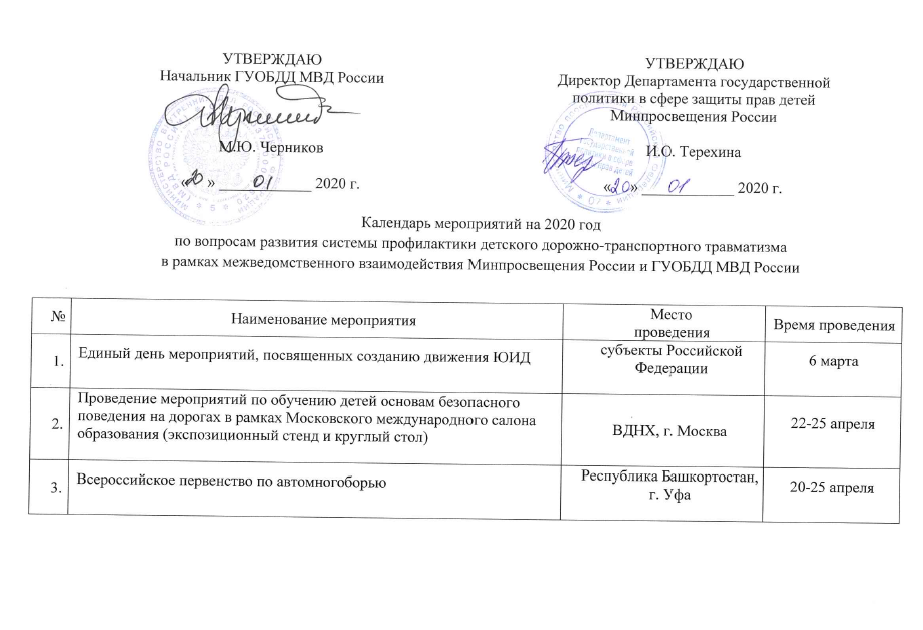 №Наименование мероприятияМестопроведенияВремя проведения1.Единый день мероприятий, посвященных созданию движения ЮИДсубъекты Российской Федерации6 марта2.Мероприятия по обучению детей основам безопасного поведения на дорогах в рамках Московского международного салона образования (экспозиционный стенд и круглый стол)ВДНХ, г. Москва22-25 апреля3.Всероссийское первенство по автомногоборьюРеспублика Башкортостан,г. Уфа20-25 апреля4.Всероссийский «родительский всеобуч» по профилактике детского дорожно-транспортного травматизма при участии объединений родительской общественностиг. Москваапрель-май5.Всероссийский конкурс «Безопасная дорога детям»субъекты Российской Федерации – заочный этап,г. Москва – подведение итогов, награждениеапрель-октябрь6.Всероссийский конкурс «Лучший педагог по обучению основам безопасного поведения на дорогах»субъекты Российской Федерации – заочный этап,г. Москва – подведение итогов, награждениеапрель-октябрь7.Всероссийское совещание (в режиме видеоконференцсвязи)с органами исполнительной власти субъектов Российской Федерациипо вопросу реализации мероприятий, направленных на предотвращение детской смертности с учетом сезонной спецификиг. Москвамай8.Финал Всероссийского конкурса отрядов юных инспекторов движения «Безопасное колесо», Всероссийское совещание с органами исполнительной власти субъектов Российской Федерации и подразделениями Госавтоинспекции на региональном уровнег. Ростов-на-Донуиюнь9.Всероссийский слет-конкурс отрядов юных инспекторов движения «Дороги без опасности» (для обучающихся 8-11 классов, в возрасте
13-17 лет)ФГБОУ ВДЦ «Океан»,Приморский край23 сентября-
13 октября10.Всероссийская интернет-олимпиада для школьников на знаниеправил дорожного движенияв сети «Интернет»сентябрь-октябрь11.Неделя безопасности дорожного движениясубъекты Российской Федерациисентябрь12.Всероссийское совещание (в режиме видеоконференцсвязи)с органами исполнительной власти субъектов Российской Федерацииг. Москвасентябрь13.Курсы повышения квалификации преподавательского состава образовательных организаций в сфере формирования у детей навыков безопасного участия в дорожном движениисубъекты Российской Федерацииоктябрь14.Межгосударственный слет ЮИДФГБОУ ВДЦ «Смена»,Краснодарский край3-16 октября15.Всероссийский слет юных инспекторов движения (для детей в возрасте
11-14 лет)ФГБОУ ВДЦ «Орленок»,Краснодарский край5-26 октября16.Всероссийский форум ЮИДг. Москваноябрь17.Круглый стол «Формирование культуры транспортной безопасности и профилактики детского дорожно-транспортного травматизма через систему дополнительного образования» в рамках Всероссийского совещания работников сферы дополнительного образования детейг. Москвадекабрь